KEMENTERIAN PENDIDIKAN, KEBUDAYAAN, 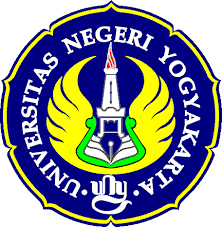 RISET, DAN TEKNOLOGIUNIVERSITAS NEGERI YOGYAKARTAFAKULTAS ILMU SOSIAL, HUKUM, DAN ILMU POLITIK DEPARTEMEN PENDIDIKAN KEWARGANEGARAAN DAN HUKUMJalan : Colombo No. 1 Yogyakarta 55281 Telepon :  0274-586168 psw 247, 248, 249, 0274-548202,Fax  0274-548201 Laman : Website : http://www.fis.uny.ac.id     e-mail : fis @uny.ac.idNo.	 /TT/PKnH-FISHIPOL/II/2023Yang bertandatangan di Bawah ini menerangkan bahwaNama	:NIM		:Prodi		:  PENDIDIKAN PANCASILA DAN KEWARGANEGARAAN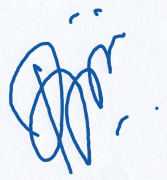 Telah bebas administrasi Program Studi Pendidikan Pancasila dan Kewarganegaraan. Surat ini dibuat agar dapat dipergunakan sebagaimana mestinya.							Yogyakarta,  Maret 2023Mengetahui,Ketua Departemen PKnH	Sie Ikatan Alumni Prof. Dr. Sunarso, M.Si.	Puji Wulandari Kuncorowati, SH.,M.Kn.NIP. 196005211987021004	NIP. 198002132005012001